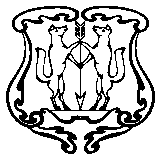 АДМИНИСТРАЦИЯ ГОРОДА ЕНИСЕЙСКАКрасноярского краяРАСПОРЯЖЕНИЕ«          »                   2011 г.                    г. Енисейск                                             № _____-рО внесении изменений в распоряжениеадминистрации города Енисейскаот 25.03.2011 г. № 301-р«Об утверждении Реестра муниципальных услуг (функций) города Енисейска»В соответствии со статьей 16 Федерального закона от 06.10.2003 № 131-ФЗ «Об общих принципах организации местного самоуправления в Российской Федерации», с Федеральным законом от 27.07.2010 № 210-ФЗ «Об организации предоставления государственных и муниципальных услуг», во исполнение Соглашения № 46 от 28.10.2010 г. о совместных действиях по реализации развития информационного общества в Красноярском крае, постановлением администрации города от 21.01.2011 № 21-п «О порядке формирования и ведения реестра муниципальных услуг (функций) города Енисейска», Федеральным законом Российской Федерации от 8 мая 2010 г. № 83-ФЗ "О внесении изменений в отдельные законодательные акты Российской Федерации в связи с совершенствованием правового положения государственных (муниципальных) учреждений":1. Приложение к распоряжению администрации города Енисейска от 25.03.2011 г. № 301-р «Об утверждении Реестра муниципальных услуг (функций) города Енисейска» изложить в новой редакции (прилагается).2. МБУ «Енисейский городской информационный центр» (Дмитренко Е.Н.) обеспечить опубликование Реестра муниципальных услуг (функций) города Енисейска на официальном сайте муниципального образования город Енисейск.3. Контроль за исполнением настоящего распоряжения возложить на заместителя главы администрации по социальным вопросам Н.В.Черемных4. Распоряжение вступает в силу со дня подписания.Глава администрации                                                                                         А.В.АвдеевГромова Наталья Андреевна2-34-17Приложение к распоряжению                                                                                                                                           Администрации города                                                                                                                                                                         №  _______-р от _______2011 Глава администрации города                                      _________________                                               А.В. Авдеев                                                                                                 (подпись) № п/пНаименование муниципальной услуги (функции)Наименование органа местного самоуправления (отраслевого функционального органа), муниципального учреждения предоставляющего (исполняющего) услугу, иного юридического лица.Наименование регулирующих предоставление услуги (исполнение функции) нормативно правовых актов с указанием их реквизитов и источников официального опубликованияПолучатель государственной или муниципальной услуги (функции)Источники финансирования муниципальной услуги (функции)Места информирования о правилах предоставления услуги.Сведения о возмездности (безвозмездности) предоставления услуги и размерах платы, взимаемой с заявителя, если услуга предоставляется на возмездной основе.Сфера жизнедеятельности общества, к которой относится исполняемая государственная или муниципальная услуга (функция)Функция или услуга123456789101Улучшение жилищных условий граждан по подпрограмме «Обеспечение молодых семей» Федеральной целевой программы «Жилище»Администрация города ЕнисейскаНа согласованииФизические лицаМестный бюджетКраевой бюджет Федеральный бюджетАдминистрация города Енисейска,ул. Ленина, 113, стенды, каб. № 1тел. 8(39195)     2-36-16безвозмездноСтроительство услуга2Постановка на учет граждан, имеющих право на получение жилищных субсидий в соответствии с Федеральным законом «О жилищных субсидиях гражданам, выезжающим из районов Крайнего Севера и приравненных к ним местностей»Администрация города ЕнисейскаНа согласованииФизические лицаФедеральный бюджет Краевой бюджетАдминистрация города Енисейска,ул. Ленина, 113, стенды, каб. № 1тел. 8(39195)     2-36-16безвозмездноСтроительство услуга3Предоставление информации об очередности предоставления жилых помещений на условиях социального наймаАдминистрация города Енисейска16.05.2011157-пФизические лицаМестный бюджетАдминистрация города Енисейска,ул. Ленина, 113, стенды, каб. № 1тел. 8(39195)     2-24-00безвозмездноЖилищно-коммунальное хозяйствоуслуга4Прием заявлений, документов, а также постановка граждан на учет в качестве нуждающихся в жилых помещенияхАдминистрация города Енисейска13.05.2011154-пФизические лицаМестный бюджетАдминистрация города Енисейска,ул. Ленина, 113, стенды, каб. № 1тел. 8(39195)     2-24-00безвозмездноЖилищно-коммунальное хозяйствоуслуга5Организация приема граждан, своевременного и полного рассмотрения их обращений, поданных в устной и письменной форме, принятие по ним решений и направление ответов в установленный законодательством РФ срокАдминистрация города Енисейска Организационный отдел10.11.2010292-пФизические лицаМестный бюджетАдминистрация города Енисейска,ул. Ленина, 113, организационный отдел, приемнаятел. 8(39195)     2-24-002-34-17безвозмездноВсе вопросы местного значенияфункция6Подготовка, утверждение и выдача градостроительного плана земельного участка отдел строительства и архитектуры администрации города Енисейскапостановление администрации от 26.10.2010 г. № 262-п,газета «Енисейск-Плюс»физические и юридические лицаместный бюджетотдел строительства и архитектурыул.Горького, 6, стенды тел.8(39-195)2-21-34безвозмездноархитектура и строительствоуслуга7Выдача разрешений на строительство при осуществлении строительства, реконструкции, капитального ремонта объектов капитального строительства  на территории города Енисейскаотдел строительства и архитектуры администрации города Енисейскапостановление администрации от 26.10.2010 г. № 263-п, газета «Енисейск- Плюс»физические и юридические лицаместный бюджетотдел строительства и архитектурыул.Горького, 6, стенды тел.8(39-195)2-21-34безвозмездноархитектура и строительствофункция8Выдача разрешений на ввод объектов в эксплуатациюотдел строительства и архитектуры администрации города Енисейскапостановление администрации от 26.10.2010 г. № 264-п, газета «Енисейск-Плюс»физические и юридические лицаместный бюджетотдел строительства и архитектурыул.Горького, 6, стенды тел.8(39-195)2-21-34безвозмездноархитектура и строительствофункция9Присвоение адресов объектам недвижимости, инженерной инфраструктуры, зданиям и сооружениям на территории муниципального образования г.Енисейскотдел строительства и архитектуры администрации города Енисейскапостановление администрации от 19.11.2010 г. № 320-п, газета «Енисейск-Плюс»физические и юридические лицаместный бюджетотдел строительства и архитектурыул.Горького, 6, стенды тел.8(39-195)2-21-34безвозмездноархитектура и строительствофункция10Выдача разрешения на размещение наружной рекламы и установку рекламной конструкции на территории г.Енисейска, аннулирование таких разрешений, выдача предписаний о демонтаже самовольно  установленных рекламных конструкцийотдел строительства и архитектуры администрации города Енисейскапостановление администрации от 08.11.2010 г. № 285-п, газета «Енисейск-Плюс»физические и юридические лицаместный бюджетотдел строительства и архитектурыул.Горького, 6, стенды тел.8(39-195)2-21-34безвозмездноархитектура и строительствоуслуга11234567891012Выдача разрешений на производство земляных работ на территории г.Енисейскаотдел строительства и архитектуры администрации города Енисейскапостановление администрации от 19.11.2010 г. № 319-п, газета «Енисей-Плюс»физические и юридические лицаместный бюджетотдел строительства и архитектурыул.Горького, 6, стенды тел.8(39-195)2-21-34безвозмездноархитектура и строительствоуслуга13Прием заявлений и выдача документов о согласовании переустройства и (или) перепланировки жилого помещенияотдел строительства и архитектуры администрации города Енисейскапостановление администрации от 08.11.2010 г. № 286-п, газета «Енисейск-Плюс»физические и юридические лицаместный бюджетотдел строительства и архитектурыул.Горького, 6, стенды тел.8(39-195)2-21-34безвозмездноархитектура и строительствоуслуга14Принятие документов и выдача решений о переводе или об отказе в переводе  жилого помещения в нежилое  или нежилого помещения в жилое помещениеотдел строительства и архитектуры администрации города Енисейскапостановление администрации от 19.11.2010 г. № 321-п, газета «Енисейск-Плюс»физические и юридические лицаместный бюджетотдел строительства и архитектурыул.Горького, 6, стенды тел.8(39-195)2-21-34безвозмездноархитектура и строительствоуслуга15«Предоставление информации по документам архивных фондов, находящихся на архивном хранении в Муниципальном казенном учреждении «Архив города Енисейска»Администрация города ЕнисейскаРегламент утвержден Постановлением администрации г.Енисейска№ 318-п от 19.11.2010г.Опубликован в приложении к газете «Енисейск-плюс» №92-93 от 25.11.2010г.Физические лицаМестный бюджет МКУ «Архив города Енисейска»ул.Петровского,11БезвозмездноСоциальнаяуслуга16Выдача карточки учета собственника жильяООО Управляющая компания  «Наш город»24.05.2011 г. № 176-пфизические лицавнебюджетООО Управляющая компания  «Наш город»Стенд, фойе(8-39195) 2-38-53безвозмездноЖилищно-коммунальное хозяйствоуслуга17Выдача справки об отсутствии задолженностиООО Управляющая компания  «Наш город»24.05.2011 г. № 177-пфизические лицавнебюджетООО Управляющая компания  «Наш город»Стенд, фойе(8-39195) 2-38-53безвозмездноЖилищно-коммунальное хозяйствоуслуга18Выдача справки о нормативе потребления коммунальных услугООО Управляющая компания  «Наш город»24.05.2011 г. № 178-пфизические лицавнебюджетООО Управляющая компания  «Наш город»Стенд, фойе(8-39195) 2-38-53безвозмездноЖилищно-коммунальное хозяйствоуслуга19Выдача справки о начислении жилищно-коммунальных услугООО Управляющая компания  «Наш город»24.05.2011 г. № 179-пфизические лицавнебюджетООО Управляющая компания  «Наш город»Стенд, фойе(8-39195) 2-38-53безвозмездноЖилищно-коммунальное хозяйствоуслуга20Выдача копии финансово-лицевого счетаООО Управляющая компания  «Наш город»24.05.2011 г. № 180-пфизические лицавнебюджетООО Управляющая компания  «Наш город»Стенд, фойе(8-39195) 2-38-53безвозмездноЖилищно-коммунальное хозяйствоуслуга21Выдача из домовой книгиООО Управляющая компания  «Наш город»24.05.2011 г. № 181-пфизические лицавнебюджетООО Управляющая компания  «Наш город»Стенд, фойе(8-39195) 2-38-53безвозмездноЖилищно-коммунальное хозяйствоуслуга22Предоставление информации о порядке предоставления жилищно-коммунальных услуг населениюМБУ «Служба муниципального заказа города Енисейска»04.08.2011 г. № 236-пфизические лицавнебюджетМБУ «Служба муниципального заказа города Енисейска»Стенд, фойе(8-39195) 2-49-49безвозмездноЖилищно-коммунальное хозяйствоуслуга23Выдача решения о согласовании переустройства и (или) перепланировки жилого помещенияОтдел строительства и архитектуры администрации г. Енисейска08.11.2010 г. № 286-пфизические лицавнебюджетОтдел строительства и архитектуры администрации г. ЕнисейскаСтенд, фойе(8-39195) 2-21-34безвозмездноЖилищно-коммунальное хозяйствоуслуга24Выдача решения на перевод жилого помещения в нежилое.Отдел строительства и архитектуры администрацииг. Енисейска19.11.2010 г. № 321-пфизические лицавнебюджетОтдел строительства и архитектуры администрацииг. ЕнисейскаСтенд, фойе(8-39195) 2-21-34безвозмездноЖилищно-коммунальное хозяйствоуслуга25Оказание мун. услуги по приему заявлений, документов, а также постановка граждан на учет в качестве нуждающихся в жилых помещенияхОрганизационный отдел администрации г. Енисейска13.05.2011г. № 154-пфизические лицавнебюджетОрганизационный отдел администрации г. ЕнисейскаСтенд, каб. № 1(8-39195) 2-24-00безвозмездноЖилищно-коммунальное хозяйствоуслуга26Предоставление информации об очередности предоставления жилых помещений на условиях социального наймаОрганизационный отдел администрации г. Енисейска16.05.2011г. № 157-пфизические лицавнебюджетОрганизационный отдел администрации г. ЕнисейскаСтенд, каб. № 1(8-39195) 2-24-00безвозмездноЖилищно-коммунальное хозяйствоуслуга27Установление тарифов (цен) на услуги муниципальных предприятий и учреждений, организаций коммунального комплекса и других организаций, осуществляющих свою деятельность на территории городаМБУ «Служба муниципального заказа города Енисейска»03.08.2011 г. № 230-пфизические лицавнебюджетМБУ «Служба муниципального заказа города Енисейска»Стенд, фойе(8-39195) 2-49-49безвозмездноЖилищно-коммунальное хозяйствофункция28Содержание мест захороненийМБУ «Служба муниципального заказа города Енисейска»03.08.2011 г. № 231-пфизические лицавнебюджетМБУ «Служба муниципального заказа города Енисейска»Стенд, фойе(8-39195) 2-49-49безвозмездноЖилищно-коммунальное хозяйствофункция29Организация тепло-водоснабжения, водоотведение в границах городского округа, снабжение население топливомМБУ «Служба муниципального заказа города Енисейска»03.08.2011 г. № 233-пфизические лицавнебюджетМБУ «Служба муниципального заказа города Енисейска»Стенд, фойе(8-39195) 2-49-49безвозмездноЖилищно-коммунальное хозяйствофункция30Организация содержания муниципального жилищного фондаМБУ «Служба муниципального заказа города Енисейска»03.08.2011 г. № 234-пфизические лицавнебюджетМБУ «Служба муниципального заказа города Енисейска»Стенд, фойе(8-39195) 2-49-49безвозмездноЖилищно-коммунальное хозяйствофункция31Рассмотрение заявлений о предоставлении в собственность земельных участков, находящихся в государственной или муниципальной собственности МО г. Енисейск.Отдел по вопросам имущественных отношений администрации городаПостановление администрации города от 15.12.2010г.№ 361-п«Об утверждении административного регламента»Юридические лица, физические лицаМестный бюджет Администрация города Енисейска, г. Енисейск,Ленина, 113, Отдел по вопросам имущественных отношений, г. Енисейск, ул. Бабкина, 3Тел. (839195) 2-24-35Услуга предоставляется на безвозмездной основеСфера земельно-имущественные отношенияуслуга32Рассмотрение заявлений о предоставлении земельных участков, находящихся в государственной или муниципальной собственности МО г. Енисейск, в арендуОтдел по вопросам имущественных отношений администрации городаЮридические лица, физические лицаМестный бюджет Администрация города Енисейска, г. Енисейск,Ленина, 113, Отдел по вопросам имущественных отношений, г. Енисейск, ул. Бабкина, 3Тел. (839195) 2-24-35Услуга предоставляется на безвозмездной основеСфера земельно-имущественные отношенияуслуга33Утверждение и выдача схем расположения земельного участка на кадастровом плане (карте) территорииОтдел по вопросам имущественных отношений администрации городаПостановление администрации города от 02.03.2011г.№ 68-п «Об утверждении административного регламента»Юридические лица, физические лицаМестный бюджет Администрация города Енисейска, г. Енисейск,Ленина, 113, Отдел по вопросам имущественных отношений, г. Енисейск, ул. Бабкина, 3Тел. (839195) 2-24-35Услуга предоставляется на безвозмездной основеСфера земельно-имущественные отношенияуслуга34Осуществление в установленном порядке выдачи выписок из реестра муниципальной собственности МО г. Енисейск.Отдел по вопросам имущественных отношений администрации городаПостановление администрации города от 26.05.2011г.№ 189-п«Об утверждении административного регламента»Юридические лица, физические лицаМестный бюджет Администрация города Енисейска, г. Енисейск,Ленина, 113, Отдел по вопросам имущественных отношений, г. Енисейск, ул. Бабкина, 3Тел. (839195) 2-24-35Услуга предоставляется на безвозмездной основеСфера земельно-имущественные отношенияуслуга35Рассмотрение заявлений о прекращении права постоянного (бессрочного) пользования земельными участками, находящихся в государственной или муниципальной собственности МО г. Енисейск.Отдел по вопросам имущественных отношений администрации городаПостановление администрации города от 31.12.2010г. № 394 -п «Об утверждении административного регламента»Юридические лица, физические лицаМестный бюджет Администрация города Енисейска, г. Енисейск,Ленина, 113, Отдел по вопросам имущественных отношений, г. Енисейск, ул. Бабкина, 3Тел. (839195) 2-24-35Услуга предоставляется на безвозмездной основеСфера земельно-имущественные отношенияуслуга36Рассмотрение заявлений о прекращении права безвозмездного срочного пользования или аренды земельных участков, находящихся в государственной или муниципальной собственности МО г. Енисейск.Отдел по вопросам имущественных отношений администрации городаПостановление администрации города от 16.12.2010г. № 365 -п «Об утверждении административного регламента»Юридические лица, физические лицаМестный бюджет Администрация города Енисейска, г. Енисейск,Ленина, 113, Отдел по вопросам имущественных отношений, г. Енисейск, ул. Бабкина, 3Тел. (839195) 2-24-35Услуга предоставляется на безвозмездной основеСфера земельно-имущественные отношенияуслуга37Рассмотрение заявлений о предоставлении земельных участков, находящихся в государственной или муниципальной собственности МО г. Енисейск, в постоянное (бессрочное) пользование.Отдел по вопросам имущественных отношений администрации городаПостановление администрации города от 31.12.2010г. № 393 -п «Об утверждении административного регламента»Юридические лица, физические лицаМестный бюджет Администрация города Енисейска, г. Енисейск,Ленина, 113, Отдел по вопросам имущественных отношений, г. Енисейск, ул. Бабкина, 3Тел. (839195) 2-24-35Услуга предоставляется на безвозмездной основеСфера земельно-имущественные отношенияуслуга38Рассмотрение заявлений о прекращении права постоянного (бессрочного) пользования земельными участками, находящихся в государственной или муниципальной собственности МО г. Енисейск.Отдел по вопросам имущественных отношений администрации городаПостановление администрации города от 31.12.2010г. № 394 -п «Об утверждении административного регламента»Юридические лица, физические лицаМестный бюджет Администрация города Енисейска, г. Енисейск,Ленина, 113, Отдел по вопросам имущественных отношений, г. Енисейск, ул. Бабкина, 3Тел. (839195) 2-24-35Услуга предоставляется на безвозмездной основеСфера земельно-имущественные отношенияуслуга39Рассмотрение заявлений об образовании земельных участков путем слияния, разделения земельных участков, находящихся в государственной или муниципальной собственности МО г. Енисейск.Отдел по вопросам имущественных отношений администрации городаПостановление администрации города от 25.05.2011г.№ 189-п«Об утверждении административного регламента»Юридические лица, физические лицаМестный бюджет Администрация города Енисейска, г. Енисейск,Ленина, 113, Отдел по вопросам имущественных отношений, г. Енисейск, ул. Бабкина, 3Тел. (839195) 2-24-35Услуга предоставляется на безвозмездной основеСфера земельно-имущественные отношенияуслуга40Прием заявления, постановка на учет и зачисление детей в муниципальные образовательные учреждения, реализующие основную образовательную программу дошкольного образования (детские сады), расположенные на территории города Енисейска Красноярского краяОтдел образования администрации г. ЕнисейскаПостановление администрации № 327-п  от 22.11.2010Физические лицаМестный бюджетОтдел образования админитсрации г. Енисейска г. Енисейск, ул. Фефелова,62БезвозмездноОбразованиеуслуга41Предоставление информации об организации общедоступного и бесплатного начального общего, основного общего, среднего (полного) общего образования, а также дополнительного образования в общеобразовательных учреждениях г. ЕнисейскаОтдел образования администрации г. ЕнисейскаПостановление администрации № 326-п  от 22.11.2010 Физические лицаМестный бюджетОтдел образования админитсрации г. Енисейска г. Енисейск, ул. Фефелова,62БезвозмездноОбразованиеуслуга42Назначение и выплата компенсации части родительской платы за содержание ребенка в муниципальных образовательных учреждениях, реализующих основную общеобразовательную программу дошкольного образованияОтдел образования администрации г. ЕнисейскаПостановление администрации № 325-п  от 22.11.2010Физические лицаМестный бюджетОтдел образования админитсрации г. Енисейска г. Енисейск, ул. Фефелова,62БезвозмездноОбразованиеуслуга43Предоставление информации о порядке проведения государственной (итоговой) аттестации обучающихся, освоивших образовательные программы основного общего и среднего (полного) общего образования, в том числе в форме единого государственного экзамена, а также информации из баз данных субъектов Российской Федерации об участниках единого государственного экзамена и о результатах единого государственного экзаменаОтдел образования администрации г. ЕнисейскаПостановление администрации № 363-п  от 16.12.2010Физические лицаМестный бюджетОтдел образования админитсрации г. Енисейска г. Енисейск, ул. Фефелова,62БезвозмездноОбразованиеуслуга44Зачисление в муниципальные общеобразовательные учреждения, расположенные на территории города Енисейска Красноярского краяОтдел образования администрации г. ЕнисейскаПостановление администрации № 322-п  от 22.11.2010Физические лицаМестный бюджетОтдел образования админитсрации г. Енисейска г. Енисейск, ул. Фефелова,62БезвозмездноОбразованиеуслуга45Предоставление информации о текущей успеваемости учащегося  на территории города Енисейска, ведение электронного дневника и электронного журнала успеваемостиОтдел образования администрации г. ЕнисейскаПостановление администрации № 323-п от 22.11.2010Физические лицаМестный бюджетОтдел образования админитсрации г. Енисейска г. Енисейск, ул. Фефелова,62БезвозмездноОбразованиеуслуга46Предоставление информации об образовательных программах и учебных курсах, предметах, дисциплинах (модулях), учебных планах, годовых календарных графиках Отдел образования администрации г. ЕнисейскаПостановление администрации № 324-п  от 22.11.2010Физические лицаФизические лицаОтдел образования админитсрации г. Енисейска г. Енисейск, ул. Фефелова,62БезвозмездноОбразованиеуслуга47Предоставление информации о результатах сданных экзаменов, тестирования и иных вступительных испытаний муниципальными общеобразовательными учреждениями г. ЕнисейскаОтдел образования администрации г. ЕнисейскаПостановление администрации № 364-п от 16.12.2010Физические лицаФизические лицаОтдел образования администрации г. Енисейска г. Енисейск, ул. Фефелова,62БезвозмездноОбразованиеуслуга48Услуга по приему  несовершеннолетних, их родителей или законных представителей, а также иных лиц, рассмотрение жалоб и заявлений, связанных с нарушением прав и законных интересов несовершеннолетних.Комиссия по делам несовершеннолетних и защите их прав г. Енисейска26.11.2010 г. П-337Физические лицаКраевой бюджет Отдел образования администрации г. Енисейска, г. Енисейск, ул. Фефелова, 62.Администрация города, г. Енисейск, ул. Ленина, 113Безвозмездно Защита прав несовершеннолетних граждануслуга49Создание условий для организации досуга и обеспечение населения услугами муниципальных учреждений культуры, спорта и молодежной политикиОтдел культуры, спорта и молодежных проектовБез регламентаФизические и юридические лицаМестный бюджетул. Ленина, 101, оф. 2-2Тел. /факс (839195) 2-49-78Сайт города Енисейска: www.eniseysk.comФункция исполняется на безвозмездной основеКультураФункция 50Организация методического и консультативного обслуживания муниципальных учреждений культурыМКУК «Организационно – методический центр»Без регламентаФизические и юридические  лицаМестный бюджетг. Енисейск, ул. Ленина, 101, оф. 2-3, 2-4тел. (839195) 2-65-35факс 2-49-78 Сайт города Енисейска: www.eniseysk.com Функция исполняется на безвозмездной основеКультура Функция 51Организация работы по обеспечению техники безопасности, пожарной безопасности и ремонту зданий учреждений культурыОтдел культуры, спорта и молодежных проектовБез регламентаЮридические  лицаМестный бюджетг. Енисейск, ул. Ленина, 101, оф. 2-4тел. (839195) 2-65-35 факс 2-49-78 Сайт города Енисейска: www.eniseysk.com Функция исполняется на безвозмездной основеКультура Функция 52Обеспечение организации и осуществления бухгалтерского учета Централизованная бухгалтерия отдела культуры, спорта и молодежных проектовБез регламентаЮридические  лицаМестный бюджетЦентрализованная бухгалтерия: г. Енисейск, ул. Ленина, 101, оф. 2-6тел. /факс (839195) 2-54-14 Функция исполняется на безвозмездной основеКультура, спорт и молодежная политика Функция 53Обеспечение условий для развития физической культуры и массового спорта, организация и проведение физкультурно – оздоровительных и спортивных мероприятийОтдел культуры, спорта и молодежных проектов;МБОУ ДОД «Детско–юношеская спортивная школа» г. Енисейска;МБУ «Стадион «Труд» г. ЕнисейскаБез регламентаФизические и юридические лицаМестный бюджетОтдел культуры, спорта и молодежных проектов: ул. Ленина, 101, оф. 2-11тел. (839195) 2-21-59факс. 2-49-78  ДЮСШ: г. Енисейск, ул. Бабкина,1, тел.  (839195) 2-22-30Стадион «Труд»: г. Енисейск, ул. 40 лет Октября,21, тел. (839195) 2-23-90Функция исполняется на безвозмездной основеСпорт  Функция 54Организация мероприятий по работе с молодежьюОтдел культуры, спорта и молодежных проектов; МБУ «Молодежный центр» г. ЕнисейскаПостановление от 23.05.2011 № 164-п «Об утверждении Административного регламента«Организация мероприятий по работе с молодежью»Молодежь 14-30 летМестный бюджетОтдел культуры, спорта и молодежных проектов: ул. Ленина, 101, оф.3-1тел. (839195) 2-21-59факс 2-49-78  Молодежный центр: ул. Ленина, 101, оф. 3-1тел. (839195) 2-22-37Функция исполняется на безвозмездной основеСпорт  Функция 55Предоставление дополнительного образования художественно-эстетической направленностиМБОУ ДОД «Детская музыкальная школа» г. Енисейска,   МБОУ ДОД «Детская художественная школа» г. Енисейска,   МБОУ ДОД «Хореографическая школа» г. ЕнисейскаПостановление администрации города Енисейска от 24.05.2011 № 174-п «Об утверждении Административного регламента «Предоставление дополнительного образования художественно – эстетической направленности»Дети и подростки 6-18 летМестный бюджет Музыкальная школа:  ул. Ленина, 115. Тел.(839195) 2-31-96; Художественная школа:  пер. Партизанский, 11. Тел. (839195) 2-33-65; Хореографическая школа:   ул. Петровского, 1. Тел. (839195) 2- 27-74Сайт города Енисейска: www.eniseysk.comУслуга предоставляется на частично платной  основеКультураУслуга 56Предоставление информации об образовательных программах и учебных планах муниципальных образовательных учреждений дополнительного образования детей в области культурыМБОУ ДОД «Детская музыкальная школа» г. Енисейска,   МБОУ ДОД «Детская художественная школа» г. Енисейска,   МБОУ ДОД «Хореографическая школа» г. ЕнисейскаПостановление администрации города Енисейска от 24.05.2011 № 184-п «Об утверждении Административного регламента «Предоставление информации об организации дополнительного образования детей муниципальными образовательными учреждениями дополнительного образования детей в области культуры»Родители, дети и подростки 6-18 лет, а также законные представителиМестный бюджетмузыкальная школа ул. Ленина, 115. Тел.(839195) 2-31-96; художественная школа пер. Партизанский, 11. Тел. (839195) 2-33-65; Хореографическая школа ул. Петровского, 1. Тел. (839195) 2- 27-74Портал государственных услуг: www.gosuslugi.ru Сайт города Енисейска: www.eniseysk.comУслуга предоставляется на безвозмездной  основеКультураУслуга57Организация работы коллективов художественной самодеятельности, клубов  по интересам и т.п. на базе учреждений культурыМБУК «Городской Дом культуры» им. А.О. Арутюняна, МБУК «Культурный центр»г. Енисейска, МБУК «Енисейский городской выставочный зал»;МБУК «Централизованная библиотечная система» г. ЕнисейскаПостановление от 24.05.2011 № 169-п «Об утверждении Административного регламента «Организация и проведение общегородских, массовых, культурно – досуговых  мероприятий»Физические лицаМестный бюджетКультурный центр:ул. Ленина, 130,тел. (839195) 2-24-63;Городской Дом культуры: ул. Ленина, 44, тел. (839195) 2-22-15; Городской выставочный зал: ул. Бабкина,8,тел. (839195) 2-51-27Сайт города Енисейска: www.eniseysk.comУслуга предоставляется на безвозмездной  основеКультура Услуга58Организация и проведение общегородских, массовых, культурно – досуговых  мероприятийМБУК «Городской Дом культуры» им. А.О. Арутюняна, МБУК «Культурный центр» г. Енисейска, МБУК «Енисейский городской выставочный зал»;МБУК «Централизованная библиотечная система» г. Енисейска;МБОУ ДОД «Детская музыкальная школа» г. Енисейска,   МБОУ ДОД «Детская художественная школа» г. Енисейска,   МБОУ ДОД «Хореографическая школа» г. ЕнисейскаМБУК «Енисейский краеведческий музей им. А.И.Кытманова»; МКУК «Организационно – методический центр»Постановление от 24.05.2011 № 171-п «Об утверждении Административного регламента «Организация и проведение общегородских, массовых, культурно – досуговых  мероприятий»Физические и юридическиелицаМестный бюджет, внебюджетные средства Организационно – методический центр: ул. Ленина, 101, оф. 2-4тел. (839195) 2-65-35; Культурный центр:ул. Ленина, 130,тел. (839195) 2-24-63;Городской Дом культуры: ул. Ленина, 44, тел. (839195) 2-22-15; Городской выставочный зал: ул. Бабкина,8, тел. (839195) 2-51-27;Краеведческий музей:ул. Ленина, 106, тел. (839195) 2-20-29Сайт города Енисейска: www.eniseysk.comУслуга предоставляется на частично платной  основеКультура Услуга59Демонстрация кинофильмовМБУК «Городской Дом культуры» им. А.О. АрутюнянаФизические лицаВнебюджетные средстваГородской Дом культуры: ул. Ленина, 44, тел. (839195) 2-22-15Сайт города Енисейска: www.eniseysk.comУслуга предоставляется на платной  основеКультура Услуга60Предоставление доступа к историко-культурному наследию, находящемуся в пользовании музеев и выставочных залов (к музейным коллекциям (фондам), произведениям и предметам изобразительного искусства и декоративно-прикладного творчества, в т.ч. из авторских, частных коллекций и коллекций других музеев и организаций)МБУК «Енисейский краеведческий музей им. А.И.Кытманова»; МБУК «Енисейский городской выставочный зал»Постановление от 24.05.2011 № 173-п «Об утверждении Административного регламента «Предоставление доступа к историко-культурному наследию, находящемуся в пользовании музеев и выставочных залов (к музейным коллекциям (фондам), произведениям и предметам изобразительного искусства и декоративно-прикладного творчества, в т.ч. из авторских, частных коллекций и коллекций других музеев и организаций)»Физические лицаМестный бюджет, Внебюджетные средстваГородской выставочный зал: ул. Бабкина,8, тел. (839195) 2-51-27;Краеведческий музей:ул. Ленина, 106, тел. (839195) 2-20-29Сайт города Енисейска: www.eniseysk.comУслуга предоставляется на частично платной  основеКультура Услуга61Организация библиотечного, информационного и справочно-библиографического обслуживанияМБУК «Централизованная библиотечная система» г. ЕнисейскаПостановление от 24.05.2011 № 170-п «Об утверждении Административного регламента «Организация библиотечного, информационного и справочно-библиографического обслуживания»Физические лицаМестный бюджет,Внебюджетные средстваБиблиотеки, входящие в состав ЦБС:Центральная городская библиотека ул. Ленина, 95, тел. (839195) 2-31-35;детская городская библиотека ул. Ленина, 110, тел. (839195) 2-30-44;библиотека – филиал №1библиотека – филиал №2библиотека – филиал №3Сайт города Енисейска: www.eniseysk.comУслуга предоставляется на частично платной  основеКультура Услуга62Предоставление доступа к справочно-поисковому аппарату библиотек, базам данныхМБУК «Централизованная библиотечная система» г. ЕнисейскаПостановление от 24.05.2011 № 168-п «Об утверждении Административного регламента «Предоставление доступа к справочно-поисковому аппарату библиотек, базам данных»Физические лицаМестный бюджетБиблиотеки, входящие в состав ЦБС:Центральная городская библиотека ул. Ленина, 95, тел. (839195) 2-31-35;детская городская библиотека ул. Ленина, 110, тел. (839195) 2-30-44;библиотека – филиал №1библиотека – филиал №2библиотека – филиал №3Портал государственных услуг: www.gosuslugi.ru Сайт города Енисейска: www.eniseysk.comУслуга предоставляется на безвозмездной  основеКультура Услуга63Предоставление доступа к оцифрованным изданиям, хранящимся в библиотеках, в том числе к фонду редких книг, с учетом соблюдения требований законодательства Российской Федерации об авторских и смежных правахМБУК «Централизованная библиотечная система» г. ЕнисейскаПостановление от 26.05.2011 № 187-п «Об утверждении Административного регламента «Предоставление доступа к оцифрованным изданиям, хранящимся в библиотеках, в том числе к фонду редких книг, с учетом соблюдения требований законодательства Российской Федерации об авторских и смежных правах»Физические лицаМестный бюджетБиблиотеки, входящие в состав ЦБС:Центральная городская библиотека ул. Ленина, 95, тел. (839195) 2-31-35;детская городская библиотека ул. Ленина, 110, тел. (839195) 2-30-44;библиотека – филиал №1библиотека – филиал №2библиотека – филиал №3Портал государственных услуг: www.gosuslugi.ru Сайт города Енисейска: www.eniseysk.com Услуга предоставляется на безвозмездной  основеКультура Услуга64Предоставление информации о времени и месте театральных представлений, филармонических и эстрадных концертов и гастрольных мероприятий театров и филармоний, киносеансов, городских мероприятий, анонсы данных мероприятийМБУК «Городской Дом культуры» им. А.О. Арутюняна, МБУК «Культурный центр»г. Енисейска, МБУК «Енисейский городской выставочный зал»;МБУК «Централизованная библиотечная система» г. Енисейска;МБОУ ДОД «Детская музыкальная школа» г. Енисейска,   МБОУ ДОД «Детская художественная школа» г. Енисейска,   МБОУ ДОД «Хореографическая школа» г. ЕнисейскаМБУК «Енисейский краеведческий музей им. А.И.Кытманова»; МКУК «Организационно – методический центр»Постановление от 23.05.2011 № 167-п «Об утверждении Административного регламента«Предоставление информации о времени и месте театральных представлений, филармонических и эстрадных концертов и гастрольных мероприятий театров и филармоний, киносеансов, городских мероприятий, анонсы данных мероприятий»Физические лицаМестный бюджетОрганизационно – методический центр: ул. Ленина, 101, оф. 2-4тел. (839195) 2-65-35; Культурный центр:ул. Ленина, 130,тел. (839195) 2-24-63;Городской Дом культуры: ул. Ленина, 44, тел. (839195) 2-22-15; Городской выставочный зал: ул. Бабкина,8, тел. (839195) 2-51-27;Краеведческий музей:ул. Ленина, 106, тел. (839195) 2-20-29Сайт города Енисейска: www.eniseysk.comУслуга предоставляется на безвозмездной  основеКультураУслуга65Предоставление дополнительного образования физкультурно-спортивной направленностиМБОУ ДОД «Детско–юношеская спортивная школа» г. ЕнисейскаПостановление от 24.05.2011 № 175-п «Об утверждении Административного регламента «Предоставление дополнительного образования физкультурно-спортивной направленности»Дети и подростки 7-18 летМестный бюджетМБОУ ДОД ДЮСШ: ул. Бабкина,1, тел.  (839195) 2-22-30Услуга предоставляется на безвозмездной  основеСпорт  Услуга66Предоставление информации об образовательных программах и учебных планах муниципальных образовательных учреждений дополнительного образования детей  физкультурно-спортивной направленностиМБОУ ДОД «Детско–юношеская спортивная школа» г. ЕнисейскаПостановление от 24.05.2011 № 185-п «Об утверждении Административного регламента«Предоставление информации об организации дополнительного образования физкультурно-спортивной направленности»Физические и юридические лицаМестный бюджетМБОУ ДОД ДЮСШ: ул. Бабкина,1, тел.  (839195) 2-22-30Услуга предоставляется на безвозмездной  основеСпорт  Услуга67Предоставление населению спортивных сооруженийМБУ «Стадион «Труд» г. Енисейска;МБУК «Городской Дом культуры» им. А.ОР. АрутюнянаПостановление от 23.05.2011 № 164-п «Об утверждении Административного регламента«Предоставление населению спортивных сооружений»Физические и юридические лицаМестный бюджетМБУ «Стадион «Труд»: ул. 40 лет Октября, 21, тел.  (839195) 2-23-90Услуга предоставляется на безвозмездной  основеУслуга68Трудоустройство молодежи на временную и  сезонную работуМБУ «Молодежный центр» г. ЕнисейскаНа проверке в прокуратуреМолодежь 14-30 летМестный бюджетОтдел культуры, спорта и молодежных проектов: ул. Ленина, 101, оф. 2-11тел./ (839195) 2-21-59,факс 2-49-78  Молодежный центр:ул. Ленина, 101, оф. 3-1тел. (839195) 2-22-37Услуга предоставляется на безвозмездной  основеСпорт  Услуга69« Оказание финансовой поддержки субъектам малого и среднего предпринимательства»Администрация города, отдел экономического развития, торговли и предпринимательской деятельности Постановление администрации города  от 01.11.2010г.   № 283-пФизические лица.МестныйбюджетАдминистрация города Енисейска,ул.Ленина-113.Стенды,каб.№1тел.(839195)2-24-00БезвозмездноСубъекты предпринимательстваФункция70«Согласование сведений о расположении объекта лицензирования для оформления лицензии на розничную продажу  алкогольной продукции на территории города Енисейска»Администрация города, отдел экономического развития, торговли и предпринимательской деятельностиПостановление администрации города  от 01.11.2010г.   № 280-пФизические лица.МестныйбюджетАдминистрация города Енисейска,ул.Ленина-113.Стенды,каб.№1тел.(839195)2-24-00БезвозмездноСубъекты предпринимательстваУслуга71« Выдача разрешений  на участие в ярмарке»Администрация города, отдел экономического развития, торговли и предпринимательской деятельностиПостановление администрации города  от 01.11.2010г.   № 277-пФизические лица.МестныйбюджетАдминистрация города Енисейска,ул.Ленина-113.Стенды,каб.№1тел.(839195)2-24-00БезвозмездноСубъекты предпринимательстваУслуга72« Оказание консультационной и организационной поддержки субъектам малого и среднего предпринимательства»Администрация города, отдел экономического развития, торговли и предпринимательской деятельностиПостановление администрации города  от 01.11.2010г.   № 282-пФизические лица.МестныйбюджетАдминистрация города Енисейска,ул.Ленина-113.Стенды,каб.№1тел.(839195)2-24-00БезвозмездноСубъекты предпринимательстваФункция73«Выдача разрешения на право осуществления деятельности сезонных объектов мелкой розничной торговли»Администрация города, отдел экономического развития, торговли и предпринимательской деятельностиПостановление администрации города  от 01.11.2010г.   № 278-пФизические лица.МестныйбюджетАдминистрация города Енисейска,ул.Ленина-113.Стенды,каб.№1тел.(839195)2-24-00БезвозмездноСубъекты предпринимательстваУслуга74« Регистрация трудовых договоров ,заключаемых работодателем –физическим лицом ,не являющимся индивидуальным предпринимателем, с работником»Администрация города, отдел экономического развития, торговли и предпринимательской деятельностиПостановление администрации города  от 01.11.2010г.   № 281-пФизические лица.МестныйбюджетАдминистрация города Енисейска,ул.Ленина-113.Стенды,каб.№1тел.(839195)2-24-00БезвозмездноСубъекты предпринимательстваФункция75«Уведомительная регистрация коллективных договоров и соглашений»Администрация города, отдел экономического развития, торговли и предпринимательской деятельностиПостановление администрации города  от 01.11.2010г.   № 279-пФизические лица.МестныйбюджетАдминистрация города Енисейска,ул.Ленина-113.Стенды,каб.№1тел.(839195)2-24-00БезвозмездноСубъекты предпринимательстваФункция76Государственная услуга «Предоставление информации, приём и рассмотрение документов органами опеки и попечительства от лиц, желающих установить опеку (попечительство) над малолетними и несовершеннолетними гражданами»Подразделение по вопросам семьи, материнства и детстваПостановление от 16.11.2011    № 313/1-пФизическое лицоМуниципальный бюджет   - по телефону;	- на информационном стенде;   - по письменному обращению;   - при личном обращении граждан в орган опеки и попечительства;         - по письменному запросу на адрес электронной почты;Безвозмездное предоставление услугиуслуга77Компенсация жилищно-коммунальных услуг Почетным гражданам г. Енисейска УСЗН г.ЕнисейскаПостановление администрации г. Енисейска № 308-п от 13.11.2010 г. Физические лицаМестный бюджетСтенды БезвозмездноСоциальное обслуживаниеКомпенсация жилищно-коммунальных услуг Почетным гражданам г. Енисейска 78Организация горячего питания для особо нуждающихся граждан, через сеть социальных учреждений   УСЗН г.Енисейска Постановление администрации г. Енисейска № 303-п от 13.11.2010 г. Физические лицаМестный бюджетСтенды БезвозмездноСоциальное обслуживаниеОрганизация горячего питания для особо нуждающихся граждан, через сеть социальных учреждений   79Установка надгробных памятников инвалидам и участникам ВОВУСЗН г.ЕнисейскаПостановление администрации г. Енисейска № 305-п от -13.11.201-0 г. Физические лицаМестный бюджетСтенды БезвозмездноСоциальное обслуживаниеУстановка надгробных памятников инвалидам и участникам ВОВ80Оказание единовременной адресной материальной помощи гражданам, находящимся в трудной жизненной ситуацииУСЗН г.ЕнисейскаПостановление администрации г. Енисейска № 302-п от 13.11.2010 г. 25.11.2010 г.Физические лицаМестный бюджетСтенды БезвозмездноСоциальное обслуживаниеОказание единовременной адресной материальной помощи гражданам, находящимся в трудной жизненной ситуации81Оказание единовременной материальной помощи гражданам к началу учебного года в рамках акции "Помоги пойти учиться"УСЗН г.ЕнисейскаПостановление  администрации г. Енисейска № 301-п от 13.11.2010 г. Физические лицаМестный бюджетСтенды БезвозмездноСоциальное обслуживаниеОказание единовременной материальной помощи гражданам к началу учебного года в рамках акции "Помоги пойти учиться"82Выплата пенсии за выслугу лет лицам, замещавшим должности муниципальной службы в г. ЕнисейскеУСЗН г.ЕнисейскаПостановление администрации г. Енисейска № 306-п от 13.11.2010 г. Физические лицаМестный бюджетСтенды БезвозмездноСоциальное обслуживаниеВыплата пенсии за выслугу лет лицам, замещавшим должности муниципальной службы в г. Енисейске83Оказание помощи разового характера гражданам, остронуждающимся в социальной поддержке  УСЗН г.ЕнисейскаПостановление  администрации г. Енисейкса № 300-п от 13.11.2010 г. Физические лицаМестный бюджетСтенды БезвозмездноСоциальное обслуживаниеОказание помощи разового характера гражданам, остронуждающимся в социальной поддержке  84Льготная подписка пенсионерам на газету "Енисейская правда" УСЗН г.ЕнисейскаПостановление администрации г. Енисейкса № 307-п от 13.11.2010 г. Физические лицаМестный бюджетСтенды БезвозмездноСоциальное обслуживаниеЛьготная подписка пенсионерам на газету "Енисейская правда" 85Признание граждан малоимущими УСЗН г.ЕнисейскаПостановление администрации г. Енисейкса № 194-п от 06.06.2011 г. Физические лицаМестный бюджетСтендыБезвозмездноСоциальное обслуживаниеПризнание граждан малоимущими 86Постановка граждан на учет для помещения в стационарные краевые государственные учреждения социального обслуживания населенияУСЗН г.ЕнисейскаФизические лицаКраевойСтендыБезвозмездноСоциальное обслуживаниеПостановка граждан на учет для помещения в стационарные краевые государственные учреждения социального обслуживания населения87Выдача путевок для помещения в стационарные краевые государственные учреждения социального обслуживания населенияУСЗН г.ЕнисейскаФизические лицаКраевойСтендыБезвозмездноСоциальное обслуживаниеВыдача путевок для помещения в стационарные краевые государственные учреждения социального обслуживания населения88Передача в собственность инвалидов транспортных средств, предоставленных им в безвозмездное пользованиеУСЗН г.ЕнисейскаФизические лицаКраевойСтендыБезвозмездноСоциальное обслуживаниеПередача в собственность инвалидов транспортных средств, предоставленных им в безвозмездное пользование89Назначение компенсации страховой премии по договору обязательного страхования гражданской ответственности владельцев транспортных средствУСЗН г.ЕнисейскаФизические лицаКраевойСтендыБезвозмездноСоциальное обслуживаниеНазначение компенсации страховой премии по договору обязательного страхования гражданской ответственности владельцев транспортных средств90Назначение компенсации расходов на приобретение специальных учебных пособий и литературы УСЗН г.ЕнисейскаФизические лицаКраевойСтендыБезвозмездноСоциальное обслуживаниеНазначение компенсации расходов на приобретение специальных учебных пособий и литературы 91Назначение компенсации родительской платы, фактически взимаемой за содержание ребенка-инвалида в муниципальном дошкольном образовательном учреждении УСЗН г.ЕнисейскаФизические лицаКраевойСтендыБезвозмездноСоциальное обслуживаниеНазначение компенсации родительской платы, фактически взимаемой за содержание ребенка-инвалида в муниципальном дошкольном образовательном учреждении 92Назначение ежемесячной денежной выплаты родителям и законным представителям детей-инвалидов, осуществляющим их воспитание и обучение на домуУСЗН г.ЕнисейскаФизические лицаКраевойСтендыБезвозмездноСоциальное обслуживаниеНазначение ежемесячной денежной выплаты родителям и законным представителям детей-инвалидов, осуществляющим их воспитание и обучение на дому93Назначение ежемесячной денежной выплаты семьям, состоящим из неработающих инвалидов с детства, имеющих III и II степень ограничения способности к трудовой деятельности или I, II группы инвалидностиУСЗН г.ЕнисейскаФизические лицаКраевойСтендыБезвозмездноСоциальное обслуживаниеНазначение ежемесячной денежной выплаты семьям, состоящим из неработающих инвалидов с детства, имеющих III и II степень ограничения способности к трудовой деятельности или I, II группы инвалидности94Назначение денежной компенсации расходов на оплату проезда инвалидов к месту проведения обследования, медико-социальной экспертизы, реабилитации и обратно УСЗН г.ЕнисейскаФизические лицаКраевойСтендыБезвозмездноСоциальное обслуживаниеНазначение денежной компенсации расходов на оплату проезда инвалидов к месту проведения обследования, медико-социальной экспертизы, реабилитации и обратно 95Назначение ежемесячной денежной компенсации расходов на оплату проезда инвалидов к месту проведения лечения гемодиализомУСЗН г.ЕнисейскаФизические лицаКраевойСтендыБезвозмездноСоциальное обслуживаниеНазначение ежемесячной денежной компенсации расходов на оплату проезда инвалидов к месту проведения лечения гемодиализом96Выдача гражданам, вступившим в наследство в соответствии с ГК РФ, разрешений на снятие ограничений для снятия с учета (продажи, передачи другим лицам) транспортного средства УСЗН г.ЕнисейскаФизические лицаКраевойСтендыБезвозмездноСоциальное обслуживаниеВыдача гражданам, вступившим в наследство в соответствии с ГК РФ, разрешений на снятие ограничений для снятия с учета (продажи, передачи другим лицам) транспортного средства 97Установление опеки и попечительства в отношении лиц, признанных недееспособными или ограниченными в дееспособностиУСЗН г.ЕнисейскаФизические лицаКраевойСтендыБезвозмездноСоциальное обслуживаниеУстановление опеки и попечительства в отношении лиц, признанных недееспособными или ограниченными в дееспособности98Присвоение звания "Ветеран труда"УСЗН г.ЕнисейскаФизические лицаКраевойСтендыБезвозмездноСоциальное обслуживаниеПрисвоение звания "Ветеран труда"99Назначение ежемесячной денежной выплаты ветеранам труда и труженикам тылаУСЗН г.ЕнисейскаФизические лицаКраевойСтендыБезвозмездноСоциальное обслуживаниеНазначение ежемесячной денежной выплаты ветеранам труда и труженикам тыла100Обеспечение жильем ветеранов Великой Отечественной войныУСЗН г.ЕнисейскаФизические лицаКраевойСтендыБезвозмездноСоциальное обслуживаниеОбеспечение жильем ветеранов Великой Отечественной войны101Назначение единовременного пособия при рождении ребенка неработающим гражданамУСЗН г.ЕнисейскаФизические лицаКраевойСтендыБезвозмездноСоциальное обслуживаниеНазначение единовременного пособия при рождении ребенка неработающим гражданам102Назначение единовременного пособия беременной жене военнослужащего, проходящего военную службу по призывуУСЗН г.ЕнисейскаФизические лицаКраевойСтендыБезвозмездноСоциальное обслуживаниеНазначение единовременного пособия беременной жене военнослужащего, проходящего военную службу по призыву103Назначение ежемесячного пособия на ребенка (в возрасте до трех лет) военнослужащего, проходящего военную службу по призывуУСЗН г.ЕнисейскаФизические лицаКраевойСтендыБезвозмездноСоциальное обслуживаниеНазначение ежемесячного пособия на ребенка (в возрасте до трех лет) военнослужащего, проходящего военную службу по призыву104Назначение ежемесячных компенсационных выплат нетрудоустроенным матерям, имеющим детей в возрасте до трех летУСЗН г.ЕнисейскаФизические лицаКраевойСтендыБезвозмездноСоциальное обслуживаниеНазначение ежемесячных компенсационных выплат нетрудоустроенным матерям, имеющим детей в возрасте до трех лет105Назначение ежегодного пособия на проведение летнего оздоровительного отдыха детейУСЗН г.ЕнисейскаФизические лицаКраевойСтендыБезвозмездноСоциальное обслуживаниеНазначение ежегодного пособия на проведение летнего оздоровительного отдыха детей106Назначение единовременной компенсационной выплаты при рождении одновременно двух и более детейУСЗН г.ЕнисейскаФизические лицаКраевойСтендыБезвозмездноСоциальное обслуживаниеНазначение единовременной компенсационной выплаты при рождении одновременно двух и более детей107Назначение ежемесячной компенсационной выплаты на ребенка от 1,5 до 3-х лет, состоящего на учете в муниципальном органе управления образованием для определения в дошкольное образовательное учреждениеУСЗН г.ЕнисейскаФизические лицаКраевойСтендыБезвозмездноСоциальное обслуживаниеНазначение ежемесячной компенсационной выплаты на ребенка от 1,5 до 3-х лет, состоящего на учете в муниципальном органе управления образованием для определения в дошкольное образовательное учреждение108Назначение ежемесячной денежной выплаты семьям, имеющим детей, в которых родители инвалидыУСЗН г.ЕнисейскаФизические лицаКраевойСтендыБезвозмездноСоциальное обслуживаниеНазначение ежемесячной денежной выплаты семьям, имеющим детей, в которых родители инвалиды109Назначение ежемесячного пособия на ребенка УСЗН г.ЕнисейскаФизические лицаКраевойСтендыБезвозмездноСоциальное обслуживаниеНазначение ежемесячного пособия на ребенка 110Назначение и предоставление ежегодного пособия на ребенка школьного возрастаУСЗН г.ЕнисейскаФизические лицаКраевойСтендыБезвозмездноСоциальное обслуживаниеНазначение и предоставление ежегодного пособия на ребенка школьного возраста111Назначение ежемесячной доплаты к пенсии по случаю потери кормильца детям военнослужащих, сотрудников органов внутренних делУСЗН г.ЕнисейскаФизические лицаКраевойСтендыБезвозмездноСоциальное обслуживаниеНазначение ежемесячной доплаты к пенсии по случаю потери кормильца детям военнослужащих, сотрудников органов внутренних дел112Назначение ежемесячной компенсации расходов по приобретению единого социального проездного билета или на получение социальной карты (в том числе временной), единой социальной карты Красноярского края (в том числе временной) для проезда детей школьного возраста  УСЗН г.ЕнисейскаФизические лицаКраевойСтендыБезвозмездноСоциальное обслуживаниеНазначение ежемесячной компенсации расходов по приобретению единого социального проездного билета или на получение социальной карты (в том числе временной), единой социальной карты Красноярского края (в том числе временной) для проезда детей школьного возраста  113Назначение ежемесячной денежной выплаты реабилитированным лицам и лицам, признанным пострадавшими от политических репрессийУСЗН г.ЕнисейскаФизические лицаКраевойСтендыБезвозмездноСоциальное обслуживаниеНазначение ежемесячной денежной выплаты реабилитированным лицам и лицам, признанным пострадавшими от политических репрессий114Выдача удостоверений о праве на меры социальной поддержки ветеранам труда краяУСЗН г.ЕнисейскаФизические лицаКраевойСтендыБезвозмездноСоциальное обслуживаниеВыдача удостоверений о праве на меры социальной поддержки ветеранам труда края115Назначение ежемесячной денежной выплаты отдельным категориям гражданУСЗН г.ЕнисейскаФизические лицаКраевойСтендыБезвозмездноСоциальное обслуживаниеНазначение ежемесячной денежной выплаты отдельным категориям граждан116Назначение дополнительного ежемесячного материального обеспечения вдов (вдовцов) граждан, удостоенных звания Героя социалистического Труда, либо награжденных орденом Трудовой Славы трех степенейУСЗН г.ЕнисейскаФизические лицаКраевойСтендыБезвозмездноСоциальное обслуживаниеНазначение дополнительного ежемесячного материального обеспечения вдов (вдовцов) граждан, удостоенных звания Героя социалистического Труда, либо награжденных орденом Трудовой Славы трех степеней117Назначение ежемесячной денежной выплаты членам семей военнослужащих, погибших (умерших) при исполнении обязанностей военной службы (служебных обязанностей)УСЗН г.ЕнисейскаФизические лицаКраевойСтендыБезвозмездноСоциальное обслуживаниеНазначение ежемесячной денежной выплаты членам семей военнослужащих, погибших (умерших) при исполнении обязанностей военной службы (служебных обязанностей)118Назначение ежемесячных персональных пособийУСЗН г.ЕнисейскаФизические лицаКраевойСтендыБезвозмездноСоциальное обслуживаниеНазначение ежемесячных персональных пособий119Назначение ежемесячного материального обеспечения родственникам погибших и лицам, пострадавшим в авиакатастрофе 28 апреля 2002 года в Ермаковском районе Красноярского краяУСЗН г.ЕнисейскаФизические лицаКраевойСтендыБезвозмездноСоциальное обслуживаниеНазначение ежемесячного материального обеспечения родственникам погибших и лицам, пострадавшим в авиакатастрофе 28 апреля 2002 года в Ермаковском районе Красноярского края120Определение конкретного размера пенсии за выслугу лет государственным гражданским служащим Красноярского краяУСЗН г.ЕнисейскаФизические лицаКраевойСтендыБезвозмездноСоциальное обслуживаниеОпределение конкретного размера пенсии за выслугу лет государственным гражданским служащим Красноярского края121Определение размера ежемесячной доплаты к пенсии лицам, замещавшим государственные должности в Красноярском краеУСЗН г.ЕнисейскаФизические лицаКраевойСтендыБезвозмездноСоциальное обслуживаниеОпределение размера ежемесячной доплаты к пенсии лицам, замещавшим государственные должности в Красноярском крае122Назначение ежемесячного пособия по уходу за ребенком лицам, фактически осуществляющим уход за ребенком и не подлежащим обязательному медицинскому страхованиюУСЗН г.ЕнисейскаФизические лицаКраевойСтендыБезвозмездноСоциальное обслуживаниеНазначение ежемесячного пособия по уходу за ребенком лицам, фактически осуществляющим уход за ребенком и не подлежащим обязательному медицинскому страхованию123Оформление и выдача социальных картУСЗН г.ЕнисейскаФизические лицаКраевойСтендыБезвозмездноСоциальное обслуживаниеОформление и выдача социальных карт124Выплата назначенных мер социальной поддержки в денежной формеУСЗН г.ЕнисейскаФизические лицаКраевойСтендыБезвозмездноСоциальное обслуживаниеВыплата назначенных мер социальной поддержки в денежной форме125Назначение социального пособия на погребениеУСЗН г.ЕнисейскаФизические лицаКраевойСтендыБезвозмездноСоциальное обслуживаниеНазначение социального пособия на погребение126Возмещение специализированным службам по вопросам похоронного дела стоимости услуг по погребениюУСЗН г.ЕнисейскаФизические лицаКраевойСтендыБезвозмездноСоциальное обслуживаниеВозмещение специализированным службам по вопросам похоронного дела стоимости услуг по погребению127Назначение единовременной адресной материальной помощи гражданам, находящимся  в трудной жизненной ситуацииУСЗН г.ЕнисейскаФизические лицаКраевойСтендыБезвозмездноСоциальное обслуживаниеНазначение единовременной адресной материальной помощи гражданам, находящимся  в трудной жизненной ситуации128Оформление и выдача удостоверений инвалидам вследствие катастрофы на Чернобыльской АЭСУСЗН г.ЕнисейскаФизические лицаКраевойСтендыБезвозмездноСоциальное обслуживаниеОформление и выдача удостоверений инвалидам вследствие катастрофы на Чернобыльской АЭС129Оформление и выдача удостоверений участникам ликвидации катастрофы на Чернобыльской АЭСУСЗН г.ЕнисейскаФизические лицаКраевойСтендыБезвозмездноСоциальное обслуживаниеОформление и выдача удостоверений участникам ликвидации катастрофы на Чернобыльской АЭС130Прием заявлений и документов,  выдача удостоверений единого образца гражданам, подвергшимся воздействию радиации вследствие катастрофы на Чернобыльской АЭСУСЗН г.ЕнисейскаФизические лицаКраевойСтендыБезвозмездноСоциальное обслуживаниеПрием заявлений и документов,  выдача удостоверений единого образца гражданам, подвергшимся воздействию радиации вследствие катастрофы на Чернобыльской АЭС131Назначение ежемесячной денежной компенсации на приобретение продовольственных товаров гражданам, подвергшимся воздействию радиацииУСЗН г.ЕнисейскаФизические лицаКраевойСтендыБезвозмездноСоциальное обслуживаниеНазначение ежемесячной денежной компенсации на приобретение продовольственных товаров гражданам, подвергшимся воздействию радиации132Назначение единовременного пособия в связи с переездом на новое место жительства и компенсации стоимости проезда, а также расходов по перевозке имущества граждан, эвакуированным из зоны отчуждения и переселенным (переселяемым) из зоны отселенияУСЗН г.ЕнисейскаФизические лицаКраевойСтендыБезвозмездноСоциальное обслуживаниеНазначение единовременного пособия в связи с переездом на новое место жительства и компенсации стоимости проезда, а также расходов по перевозке имущества граждан, эвакуированным из зоны отчуждения и переселенным (переселяемым) из зоны отселения133Назначение ежегодной компенсации на оздоровление граждан, подвергшихся воздействию радиации вследствие катастрофы на Чернобыльской АЭСУСЗН г.ЕнисейскаФизические лицаКраевойСтендыБезвозмездноСоциальное обслуживаниеНазначение ежегодной компенсации на оздоровление граждан, подвергшихся воздействию радиации вследствие катастрофы на Чернобыльской АЭС134Назначение компенсаций семьям за потерю кормильца, участвовавшего в ликвидации последствий катастрофы на Чернобыльской АЭСУСЗН г.ЕнисейскаФизические лицаКраевойСтендыБезвозмездноСоциальное обслуживаниеНазначение компенсаций семьям за потерю кормильца, участвовавшего в ликвидации последствий катастрофы на Чернобыльской АЭС135Назначение компенсации на дополнительный оплачиваемый отпуск гражданам, подвергшимся воздействию радиации вследствие катастрофы на Чернобыльской АЭСУСЗН г.ЕнисейскаФизические лицаКраевойСтендыБезвозмездноСоциальное обслуживаниеНазначение компенсации на дополнительный оплачиваемый отпуск гражданам, подвергшимся воздействию радиации вследствие катастрофы на Чернобыльской АЭС136Назначение пособия на погребение членам семей или лицам, взявшим на себя организацию похорон граждан, погибших в результате катастрофы на Чернобыльской АЭС, умерших вследствие лучевой болезни и других заболеваний, возникших в связи с чернобыльской катастрофойУСЗН г.ЕнисейскаФизические лицаКраевойСтендыБезвозмездноСоциальное обслуживаниеНазначение пособия на погребение членам семей или лицам, взявшим на себя организацию похорон граждан, погибших в результате катастрофы на Чернобыльской АЭС, умерших вследствие лучевой болезни и других заболеваний, возникших в связи с чернобыльской катастрофой137Назначение ежемесячной денежной компенсации  в возмещение вреда, причиненного здоровью в связи с радиационным воздействием вследствие чернобыльской катастрофы либо с выполнением работ по ликвидации последствий катастрофы на Чернобыльской АЭСУСЗН г.ЕнисейскаФизические лицаКраевойСтендыБезвозмездноСоциальное обслуживаниеНазначение ежемесячной денежной компенсации  в возмещение вреда, причиненного здоровью в связи с радиационным воздействием вследствие чернобыльской катастрофы либо с выполнением работ по ликвидации последствий катастрофы на Чернобыльской АЭС138Назначение ежегодной компенсации гражданам за вред, нанесенный здоровью в результате чернобыльской катастрофыУСЗН г.ЕнисейскаФизические лицаКраевойСтендыБезвозмездноСоциальное обслуживаниеНазначение ежегодной компенсации гражданам за вред, нанесенный здоровью в результате чернобыльской катастрофы139Назначение единовременной компенсации гражданам за вред, нанесенный здоровью в результате чернобыльской катастрофыУСЗН г.ЕнисейскаФизические лицаКраевойСтендыБезвозмездноСоциальное обслуживаниеНазначение единовременной компенсации гражданам за вред, нанесенный здоровью в результате чернобыльской катастрофы140Назначение ежемесячной денежной компенсации в возмещение вреда, причиненного здоровью в связи с радиационным воздействием вследствие чернобыльской катастрофы и повлекшего утрату трудоспособности, независимо от степени утраты трудоспособности (без установления инвалидности)УСЗН г.ЕнисейскаФизические лицаКраевойСтендыБезвозмездноСоциальное обслуживаниеНазначение ежемесячной денежной компенсации в возмещение вреда, причиненного здоровью в связи с радиационным воздействием вследствие чернобыльской катастрофы и повлекшего утрату трудоспособности, независимо от степени утраты трудоспособности (без установления инвалидности)141Принятие решения об оплате дополнительного оплачиваемого отпуска гражданам, подвергшимся радиационному воздействию вследствие ядерных испытаний на Семипалатинском полигонеУСЗН г.ЕнисейскаФизические лицаКраевойСтендыБезвозмездноСоциальное обслуживаниеПринятие решения об оплате дополнительного оплачиваемого отпуска гражданам, подвергшимся радиационному воздействию вследствие ядерных испытаний на Семипалатинском полигоне142Обеспечение жильем отдельных категорий граждан, вставших на учет в качестве нуждающихся в улучшении жилищных условийУСЗН г.ЕнисейскаФизические лицаКраевойСтендыБезвозмездноСоциальное обслуживаниеОбеспечение жильем отдельных категорий граждан, вставших на учет в качестве нуждающихся в улучшении жилищных условий143Назначение ежегодной денежной выплаты гражданам, награжденным нагрудным знаком «Почетный донор России» или нагрудным знаком «Почетный донор СССР»УСЗН г.ЕнисейскаФизические лицаКраевойСтендыБезвозмездноСоциальное обслуживаниеНазначение ежегодной денежной выплаты гражданам, награжденным нагрудным знаком «Почетный донор России» или нагрудным знаком «Почетный донор СССР»144Назначение единовременного пособия при возникновении поствакцинальных осложненийУСЗН г.ЕнисейскаФизические лицаКраевойСтендыБезвозмездноСоциальное обслуживаниеНазначение единовременного пособия при возникновении поствакцинальных осложнений145Назначение ежемесячной денежной компенсации при возникновении поствакцинальных осложненийУСЗН г.ЕнисейскаФизические лицаКраевойСтендыБезвозмездноСоциальное обслуживаниеНазначение ежемесячной денежной компенсации при возникновении поствакцинальных осложнений146Организация приема граждан и рассмотрение их обращенийУСЗН г.ЕнисейскаФизические лицаКраевойСтендыБезвозмездноСоциальное обслуживаниеОрганизация приема граждан и рассмотрение их обращений147Назначение мер социальной поддержки по оплате жилого помещения и коммунальных услуг отдельным категориям гражданУСЗН г.ЕнисейскаФизические лицаКраевойСтендыБезвозмездноСоциальное обслуживаниеНазначение мер социальной поддержки по оплате жилого помещения и коммунальных услуг отдельным категориям граждан148Назначение мер по назначению гражданам субсидий на оплату жилого помещения и коммунальных услугУСЗН г.ЕнисейскаФизические лицаКраевойСтендыБезвозмездноСоциальное обслуживаниеНазначение мер по назначению гражданам субсидий на оплату жилого помещения и коммунальных услуг149Государственная услуга по назначению ежемесячной денежной компенсации на питание детей в детских дошкольных учреждениях (специализированных детских учреждениях лечебного и санаторного типа), а также обучающихся в общеобразовательных учреждениях, учреждениях начального профессионального и среднего профессионального образования граждан, подвергшихся воздействию радиацииУСЗН г.ЕнисейскаФизические лицаКраевойСтендыБезвозмездноСоциальное обслуживаниеГосударственная услуга по назначению ежемесячной денежной компенсации на питание детей в детских дошкольных учреждениях (специализированных детских учреждениях лечебного и санаторного типа), а также обучающихся в общеобразовательных учреждениях, учреждениях начального профессионального и среднего профессионального образования граждан, подвергшихся воздействию радиации150Государственная услуга по назначению компенсации стоимости проезда к месту амбулаторного консультирования и обследования, стационарного лечения, санаторно-курортного лечения и обратноУСЗН г.ЕнисейскаФизические лицаКраевойСтендыБезвозмездноСоциальное обслуживаниеГосударственная услуга по назначению компенсации стоимости проезда к месту амбулаторного консультирования и обследования, стационарного лечения, санаторно-курортного лечения и обратно151Государственная услуга по предоставлению бесплатных путевок на санаторно-курортное лечениеУСЗН г.ЕнисейскаФизические лицаКраевойСтендыБезвозмездноСоциальное обслуживаниеГосударственная услуга по предоставлению бесплатных путевок на санаторно-курортное лечение152Государственная услуга по предоставлению бесплатных путевок в детские оздоровительные лагеря и бесплатного проезда детям и сопровождающим их лицам до места нахождения детских оздоровительных лагерей и обратноУСЗН г.ЕнисейскаФизические лицаКраевойСтендыБезвозмездноСоциальное обслуживаниеГосударственная услуга по предоставлению бесплатных путевок в детские оздоровительные лагеря и бесплатного проезда детям и сопровождающим их лицам до места нахождения детских оздоровительных лагерей и обратно153Компенсация жилищно-коммунальных услуг Почетным гражданам г. Енисейска УСЗН г.ЕнисейскаПостановление администрации г. Енисейска № 308-п от 13.11.2010 г. Физические лицаМестный бюджетСтенды БезвозмездноСоциальное обслуживаниеКомпенсация жилищно-коммунальных услуг Почетным гражданам г. Енисейска 154Организация горячего питания для особо нуждающихся граждан, через сеть социальных учреждений   УСЗН г.Енисейска Постановление администрации г. Енисейска № 303-п от 13.11.2010 г. Физические лицаМестный бюджетСтенды БезвозмездноСоциальное обслуживаниеОрганизация горячего питания для особо нуждающихся граждан, через сеть социальных учреждений   